諮詢日期2021.08.06諮詢時間14:30諮詢地點嘉義縣朴子市大鄉里大槺榔1101巷10號嘉義縣朴子市大鄉里大槺榔1101巷10號嘉義縣朴子市大鄉里大槺榔1101巷10號諮詢單位嘉義縣野鳥學會諮詢對象李灌霖總幹事諮詢意見嘉義縣野鳥學會主要成員約20多位，因人力有限，較關注於單一物種的深入探討，本會長年致力於山麻雀的研究，自104年起至今，已有相當程度的研究成果。實施生態檢核、生態工法等措施，只要是適合原生物種的友善環境，本會都可接受，當然相關權衡還是需以人員生命財產安全為優先考量。外來種入侵的部分，埃及聖䴉自2010年起在台灣西部濱海地區現蹤，由於埃及聖䴉在台灣幾乎無天敵，對台灣當地的生態造成影響。林務局於2018年起，使用槍枝撲殺埃及聖䴉，統計移除成果為：2019年移除5,831顆卵、1,210隻雛鳥、390隻亞成鳥及825隻成鳥；2020年移除12,690隻成鳥、1,231雛鳥及1,440顆蛋；2021年1至6月已移除2,042隻成鳥。過溝廢棄魚塭的太陽能板，以及新塭滯洪池的水上型太陽能發電板，對於候鳥確有其影響性，目前布袋沿海，因當時地方發起劇烈抗爭，才沒有步上過溝的後塵，本會希望政府執行相關綠能政策時，需將生態檢核等相關問題納入，將對環境的影響減至最低。嘉義縣野鳥學會主要成員約20多位，因人力有限，較關注於單一物種的深入探討，本會長年致力於山麻雀的研究，自104年起至今，已有相當程度的研究成果。實施生態檢核、生態工法等措施，只要是適合原生物種的友善環境，本會都可接受，當然相關權衡還是需以人員生命財產安全為優先考量。外來種入侵的部分，埃及聖䴉自2010年起在台灣西部濱海地區現蹤，由於埃及聖䴉在台灣幾乎無天敵，對台灣當地的生態造成影響。林務局於2018年起，使用槍枝撲殺埃及聖䴉，統計移除成果為：2019年移除5,831顆卵、1,210隻雛鳥、390隻亞成鳥及825隻成鳥；2020年移除12,690隻成鳥、1,231雛鳥及1,440顆蛋；2021年1至6月已移除2,042隻成鳥。過溝廢棄魚塭的太陽能板，以及新塭滯洪池的水上型太陽能發電板，對於候鳥確有其影響性，目前布袋沿海，因當時地方發起劇烈抗爭，才沒有步上過溝的後塵，本會希望政府執行相關綠能政策時，需將生態檢核等相關問題納入，將對環境的影響減至最低。嘉義縣野鳥學會主要成員約20多位，因人力有限，較關注於單一物種的深入探討，本會長年致力於山麻雀的研究，自104年起至今，已有相當程度的研究成果。實施生態檢核、生態工法等措施，只要是適合原生物種的友善環境，本會都可接受，當然相關權衡還是需以人員生命財產安全為優先考量。外來種入侵的部分，埃及聖䴉自2010年起在台灣西部濱海地區現蹤，由於埃及聖䴉在台灣幾乎無天敵，對台灣當地的生態造成影響。林務局於2018年起，使用槍枝撲殺埃及聖䴉，統計移除成果為：2019年移除5,831顆卵、1,210隻雛鳥、390隻亞成鳥及825隻成鳥；2020年移除12,690隻成鳥、1,231雛鳥及1,440顆蛋；2021年1至6月已移除2,042隻成鳥。過溝廢棄魚塭的太陽能板，以及新塭滯洪池的水上型太陽能發電板，對於候鳥確有其影響性，目前布袋沿海，因當時地方發起劇烈抗爭，才沒有步上過溝的後塵，本會希望政府執行相關綠能政策時，需將生態檢核等相關問題納入，將對環境的影響減至最低。諮詢照片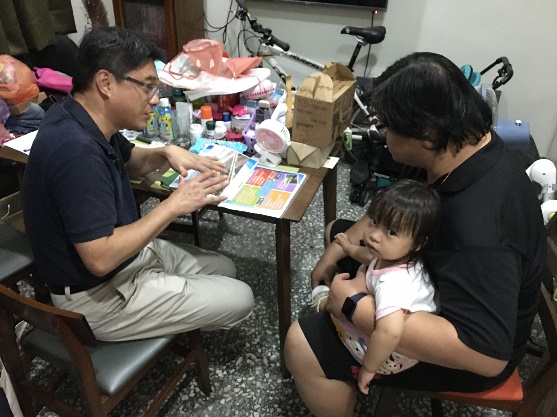 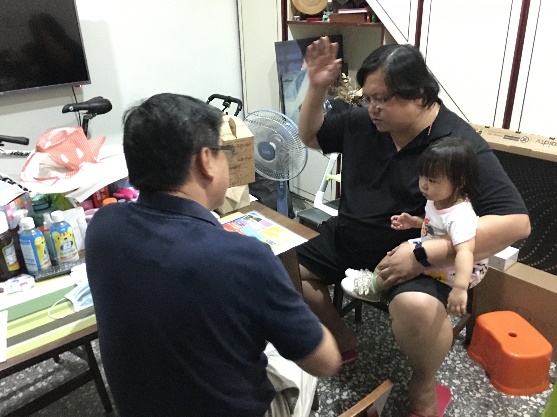 